ADULTS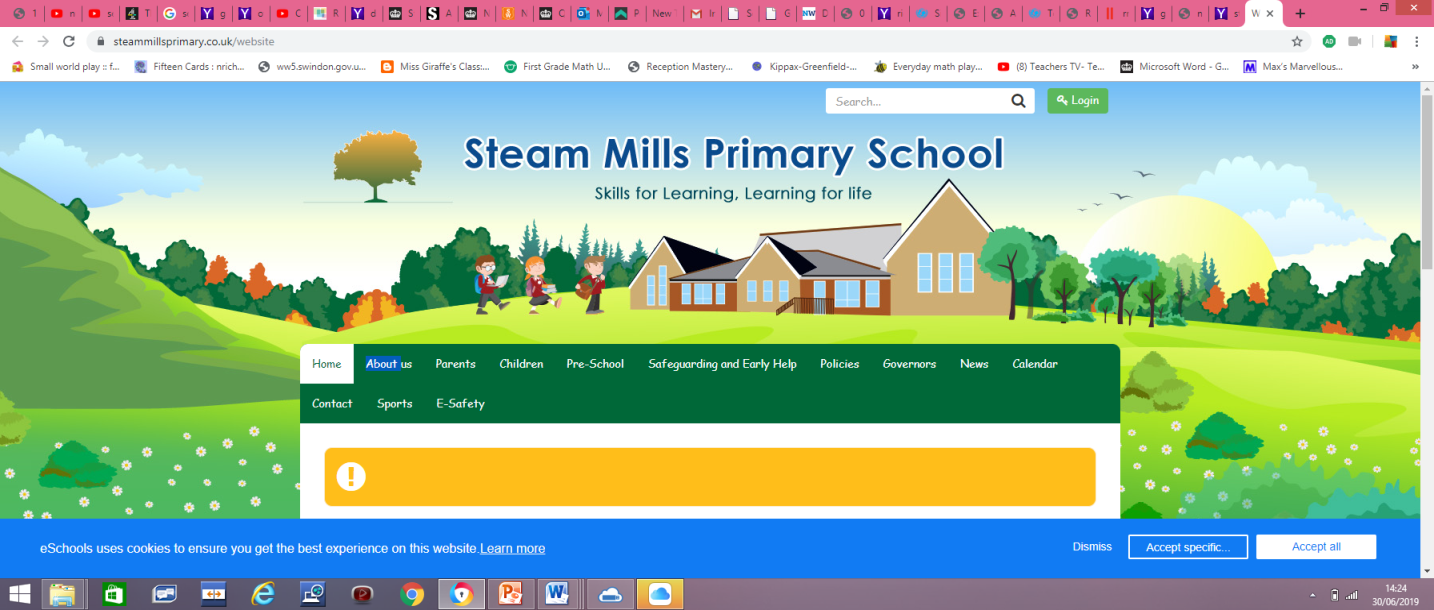 ARTICLECHILDRENMake assemblies interesting, informative and relevant to all children Allow children to reflect on what is being discussed Try to make assemblies current and relevant to subjects and topics currently being studiedARTICLE 17 You have the right to get information that is important to you from books, magazines, newspapers and television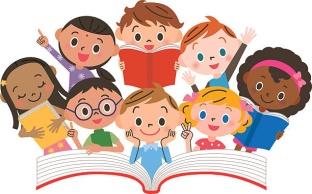 Be reflective about ourselves both in and out of schoolTake assemblies seriously and use the information given to help improve our attitudes and lives Listen to all assemblies and establish links to our own lives, experiences and beliefsMake sure that children come into assembly sensibly, quickly and quietly Ask a range of interesting questions to ensure children are listening and are engagedARTICLE 28You have the right to a good quality education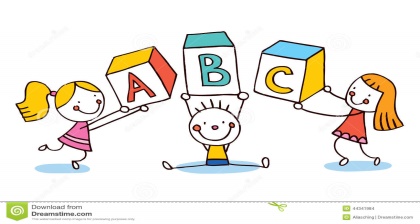 Be silent, respectful and well-behaved during assemblies Concentrate on the messages and advice that assemblies give and use them to reflect on our work and attitudesChoose ‘Head Teacher’s Awards’ based on children’s attention to their responsibilities and positive attitudes Reward good work and positive behaviourARTICLE 29You have the right to reach your full potential and to be the best you can be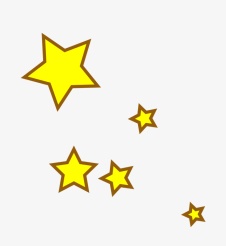 Listen to others’ achievements and encourage classmates Speak loudly and clearly to other children and adults during assemblies, and when sharing our good work